Le cube etle pavé droit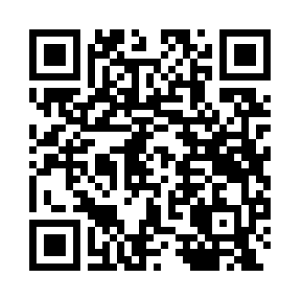 Le cube etle pavé droitLe cube etle pavé droitLe cube etle pavé droitLe cube etle pavé droitLe cube etle pavé droitLe cube etle pavé droitLe cube etle pavé droitLe cube etle pavé droitLe cube etle pavé droitLe cube etle pavé droitLe cube etle pavé droitLe cube etle pavé droitLe cube etle pavé droitLe cube etle pavé droitLe cube etle pavé droit